Contexte professionnelCinq salariés des services administratifs ont suivi une formation sur l'éco-responsabilité. Caractéristiques de la formationDurée de 2 jours.Thème : «  éthique et partage dans le commerce responsable ».Organisme : Formeco à LYON	Logement : hôtel 2 étoiles. Repas : remboursé sur la base de 10 € par repas.Déplacement : à la convenance des salariés avec remboursement sur la base du billet SNCF en 2e classe.Mme Combaz aimerait avoir un retour des salariés sur les formations qu’ils suivent dans le cadre du plan de développement des compétences de l'entreprise. Elle souhaite qu’une étude systématique soit réalisées après chaque formation afin de savoir si la formation doit être reconduite pour d’autre salariés avec le même centre de formationLes domaines suivants doivent être évalués :la formation (contenu, organisation…) ; l’organisme de formation (accueil, locaux…) ; l’animateur de la formation (Compétence, contact…) ;l’organisation matériel (hébergement, repas…) ;Travail à faireConcevez le questionnaire d’évaluation des formations. Afin d’éviter les réponses « à chaud », Mme Combaz vous demande de diffuser ce questionnaire deux semaines après le retour des salariés, afin qu’ils aient eu le temps de commencer à mettre en œuvre les nouvelles compétences acquises.Vous pouvez saisir et mettre en forme votre questionnaire sur une application de gestion d’enquête (Sphinx, Microsoft Forms ou Google Forms).Mission 4 – Évaluer une formationMission 4 – Évaluer une formation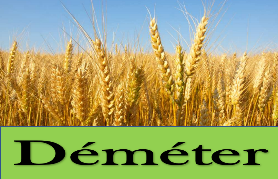 Durée : 1 h ou 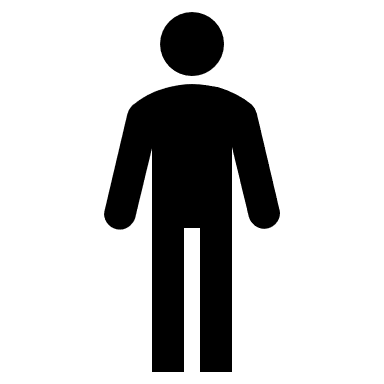 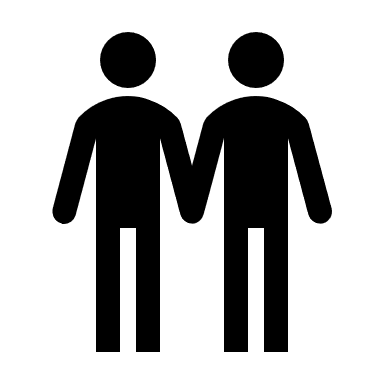 Source